Jewish Artist Lab June 15, 2021שבירות ושלימותBrokenness and WholenessOur Interpretationsכמה ערך יש בדרךkama erekh yesh baderkh How much value there is in traveling along the road!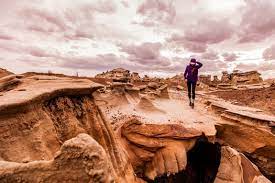 A Blessing for HealingMay the One who blessed our ancestors —Patriarchs Abraham, Isaac, and Jacob,Matriarchs Sarah, Rebecca, Rachel, and Leah —bless and heal the one who is ill:May the Holy Blessed Oneoverflow with compassion upon him/her,to restore him/her,to heal him/her,to strengthen him/her,to enliven him/her.The One will send him/her, speedily,a complete healing —רפואה שלימהhealing of the soul and healing of the body —along with all the ill,among the people of Israel and all humankind,soon,speedily,without delay,and let us all say:  Amen!May the work of your hands and hearts bring healing and wholeness to others.